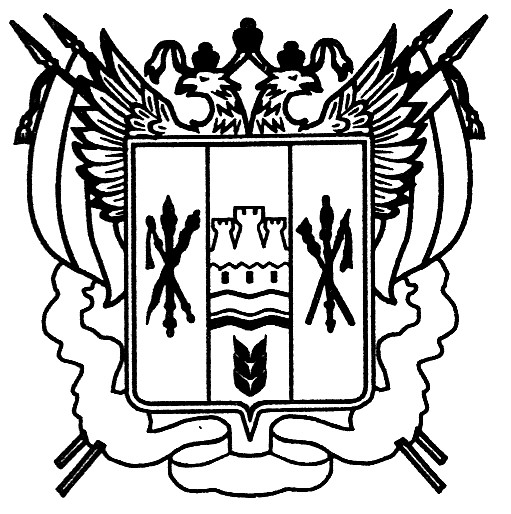 Российская ФедерацияРостовская областьЗаветинский районмуниципальное образование «Федосеевское сельское поселение»Администрация Федосеевского сельского поселенияПостановление№ 30 02.04.2024                                                                                               с.ФедосеевкаВ соответствии с Федеральными законами от 02.03.2007 № 25-ФЗ
«О муниципальной службе в Российской Федерации», от 25.12.2008 № 273-ФЗ
«О противодействии коррупции» и в  целях  приведения в соответствие нормативных правовых актов Администрации Федосеевского сельского поселения  с  действующим  законодательствомПОСТАНОВЛЯЮ:1. Внести в приложение  к постановлению Администрации Федосеевского сельского поселения от 19.03.2024 №21 «О комиссии по соблюдению требований к служебному поведению муниципальных служащих, проходящих муниципальную службу в Администрации Федосеевского сельского поселения, и урегулированию конфликта интересов» изменения:1.1. п.13 изложить в следующей редакции:«13. При возникновении прямой или косвенной личной заинтересованности члена комиссии, которая может привести к конфликту интересов при рассмотрении вопроса, включенного в повестку дня заседания комиссии, о возникшем конфликте интересов или о возможности его возникновения, как только ему станет об этом известно.. В таком случае соответствующий член комиссии не принимает участия в рассмотрении указанного вопроса.».2. Постановление вступает в силу со дня его официального опубликования.3. Контроль за выполнением постановления оставляю за собой.И.о.Главы АдминистрацииФедосеевского сельского поселения                                 А.Е. ЛященкоО внесении изменений в постановление Администрации Федосеевского сельского поселения от 19.03.2024 №21Постановление вноситглавный специалистпо общим вопросам